		ÉQUIPE DE RECHERCHE ET DE RÉFLEXION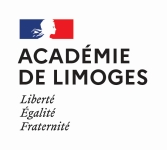 Intitulé de l’ERR : Enseignement à distance, plan de travail en pédagogie inverséeNom du coordonnateur : Gwénaëlle DRÉO-FOLTZER et Philippe SÉGALAT,  			    EnseignantsModule : 38083Objectifs : Réfléchir sur l’enseignement à distance à partir de notre pratique de la classe inversée : quels outils ? quelles mises œuvres ?Expérimentations et actions menées en 2020/2021 : La réflexion sur les plans de travail a été reportée au profit de l’enseignement à distance. Les axes principaux de réflexion et d’expérimentation ont été les suivants :* partage d’expériences autour de la pédagogie à distance pendant les confinements.* partage de l’utilisation d’outils numériquesProductions disponibles : quelle(s) production(s) ? Indiquer le lien internet pour ces productions ? (obligatoire) :Réalisation d’un livret regroupant les tutoriels d’outils testés au cours de l’année et pendant les confinements. Voici le lien vers ce document :https://blogsenclasse.fr/87-nexon-college-mubuntex/wp-content/uploads/sites/96/2021/01/Tutoriels-Outils-pour-enseigner.pdfFormations prévues grâce à l’ERR : interventions possibles, thématiques, personnes ressources :Stage sur la Classe Inversée en Mathématiques (1 journée sur les 2 de prévues)Atelier lors de la journée académique (reporté sine die)